Grundlehrgang DauerwelleSchemawicklung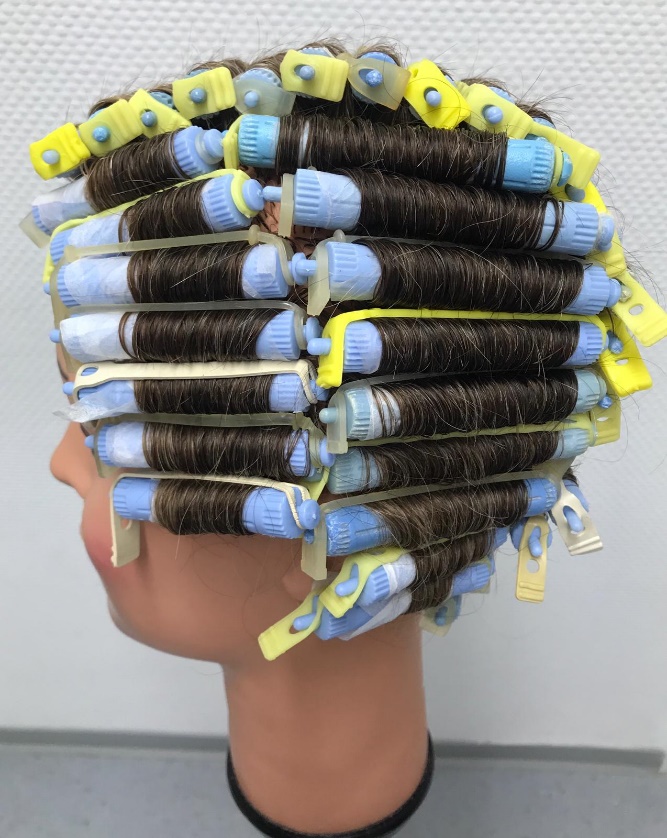 Fächerwicklung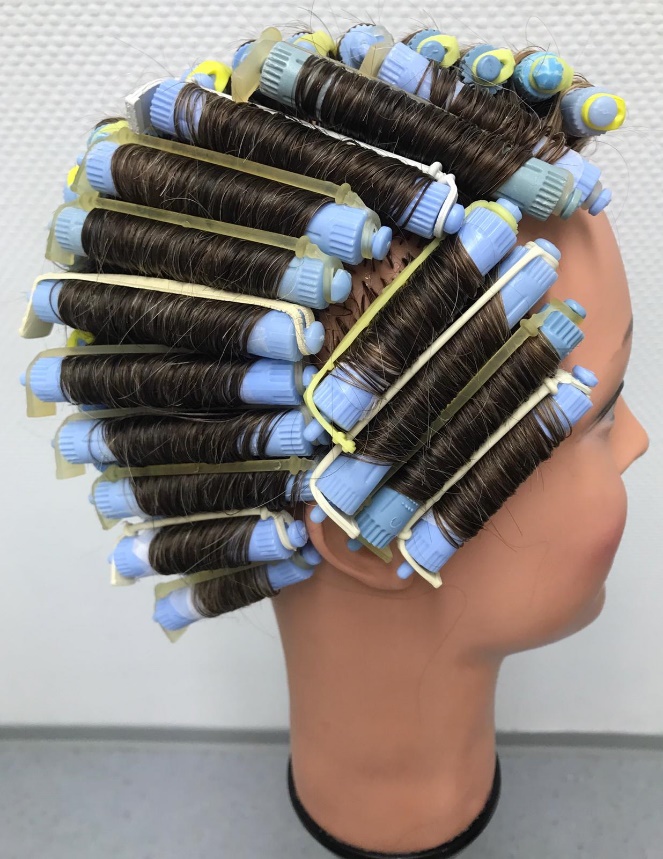 